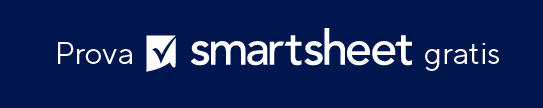 MODELLO GENERICO DI PROPOSTA DI SOVVENZIONE	 ABSTRACT PROGETTODICHIARAZIONE DEI BISOGNIDESCRIZIONE DEL PROGRAMMAOBIETTIVI E TRAGUARDITIMELINEBUDGETPANORAMICA DEL BUDGETVALUTAZIONEINFORMAZIONI ORGANIZZATIVE E SUL PERSONALEAPPENDICEDATA DI INVIONOME DELLA SOVVENZIONEINVIATO AINDIRIZZO DELLA PARTE RICEVENTEINVIATO DAINDIRIZZO DELLA PARTE RICHIEDENTEATTIVITÀDATA PREVISTADESCRIZIONE VOCEPREZZOQUANTITÀTOTALETOTALETOTALETOTALENOME E RUOLOQUALIFICAZIONICERTIFICAZIONICOMPETENZENOME FILEDESCRIZIONEUBICAZIONE allegato / linkDICHIARAZIONE DI NON RESPONSABILITÀQualsiasi articolo, modello o informazione è fornito da Smartsheet sul sito web solo come riferimento. Pur adoperandoci a mantenere le informazioni aggiornate e corrette, non offriamo alcuna garanzia o dichiarazione di alcun tipo, esplicita o implicita, relativamente alla completezza, l’accuratezza, l’affidabilità, l’idoneità o la disponibilità rispetto al sito web o le informazioni, gli articoli, i modelli o della relativa grafica contenuti nel sito. Qualsiasi affidamento si faccia su tali informazioni è pertanto strettamente a proprio rischio.